Музыкальное занятие с ребенком ОВЗ «Дождик, уходи».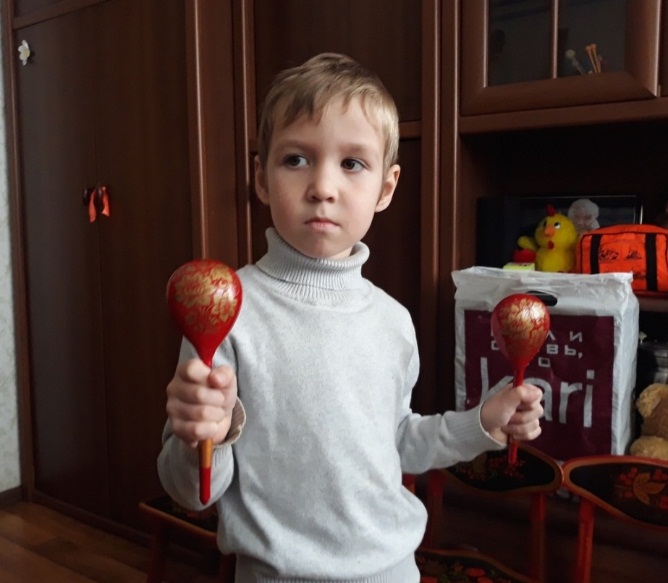 Цели занятия: Нравственное развитие личностиОбучение элементам художественно-образных выразительных средствРазвитие музыкально-эстетического вкусаРасширение общего кругозора на основе исполнения песенВоспитание уверенности в себе, умение держаться на публике, силы волиЗадачи занятия:Развитие эстетических способностейСпособствовать развитию актерских навыков Развить музыкальный слухОформить навыки и умения исполнения простых вокальных произведенийРазвить индивидуальные творческие способности ребенкаСоздание атмосферы радости, значимости, увлеченности. Ход занятия.Пальчиковая игра «Паучок»Цель упражнения: Развить воображение и моторику рук.а) повтор словб) повтор движенийМузыкальный рук-ль: Теперь давай соединим слова и движения.«Паучок ходил по ветке, А за ним ходили детки,Дождик с неба вдруг полил, Паучков на землю смыл.Солнце стало пригревать,Паучок ползет опять,А за ним ползут все детки,Чтобы погулять на ветке»А теперь под музыку. (повтор)Распевка «Дождик»Цель упражнения: Научиться ребенку правильно чувствовать ритм и развивать вокальные данные.Музыкальный рук-ль: Для начала давай повторим слова.«Дождик, дождик, кап, кап, кап,Ты не капай долго так,Хватит землю поливать,Нам пора идти гулять.Кап, кап, кап, кап, кап, кап.»А теперь под музыку.(повтор)Музыкально-ритмическая игра «Танец с ложками»Цель упражнения: Развить музыкально-ритмическое восприятие, общую моторику. Научить ребенка чередовать танцевальные движения и игру на ложках.А) повтор словБ) повтор движенийМузыкальный рук-ль А теперь соединяем все вместе«Ах какие ложечки, погляди, погляди,Ты сыграй на ложечках, а потом спляши.Тук, тук, ложечки, пяточку покажи,Тук, тук, ложечки, а потом покружись.Ложечки пошли гулять, дружно с ложками шагать,Дружно с ложками шагали, а потом для нас сплясали.Тук, тук, ложечки, пяточку покажи,Тук, тук, ложечки, а потом покружись.Ложки с нами приседали, на дорожке танцевали,Танцевали все для нас, а потом пустились в пляс.Тук, тук, ложечки, пяточку покажи,Тук, тук, ложечки, а потом покружись.»А теперь под музыку. (повтор)Повтор названия инструментов.Игра на нескольких инструментах.Музыкальный рук-ль: Ну что, на каких инструментам мы сегодня сыграли? Назови мне их. Какой инструмент тебе понравился больше всего и почему? Полученный результат: Ребенок проявил познавательный интерес и творческие способности. 